¤ Prénom : …………………………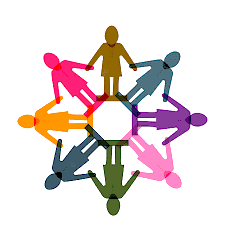 C'est facile. 		Ca me demande un peu d'efforts.		 C'est difficile mais j'arrive à faire des efforts.  C'est encore très difficile.Je suis capable de…JanvierJuintravailler avec un camaradetravailler avec quelqu'un que je n'ai pas choisitravailler en groupe de 4travailler en groupe entierd'écouter les autresd'aider un camaradede prêter mes affaires